When? (Key Knowledge)When? (Key Knowledge)Who was Queen Victoria?Queen of the UK from 1837 to 1901.She is one of the longest servingmonarchs in British history (63 years). The Victorian era is namedafter her.Who was William Gossage?He was a chemical manufacturer who established a soap making business in Widnes, England.What is the Industrial Revolution?The Industrial Revolution was a time of change. Products that were often made by hand began to be made by machines in factories and mills.Possible ExperiencesPossible ExperiencesGo for a walk around the local area to explore different buildings.Investigate the products used in soap making.Capture Widnes through the Victorian period using art and design.Experience what life was like in the Victorian period.Go for a walk around the local area to explore different buildings.Investigate the products used in soap making.Capture Widnes through the Victorian period using art and design.Experience what life was like in the Victorian period.What? (Key Vocabulary)What? (Key Vocabulary)SpellingDefinition/ SentencechemicalAny basic substance that is used in or produced by a reaction involving changes to atoms or molecules.civilisation Society, culture, and way of life of a particular area.reformChanging something to improve it.monarchyA system of having a king or queen rule over a country. As one king or queen dies, the power is passed to another member of the family.factory A building where goods are manufactured using machines.Timeline of Key Events:Timeline of Key Events: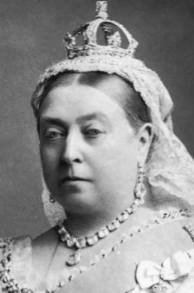 Year 3/4 Spelling Words linked to the unit of work.Year 3/4 Spelling Words linked to the unit of work.business, century, early, famous, history, important, purpose, reign, through 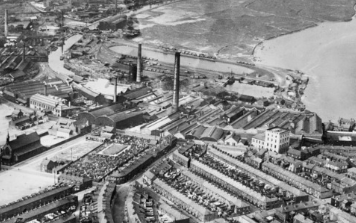 business, century, early, famous, history, important, purpose, reign, through 